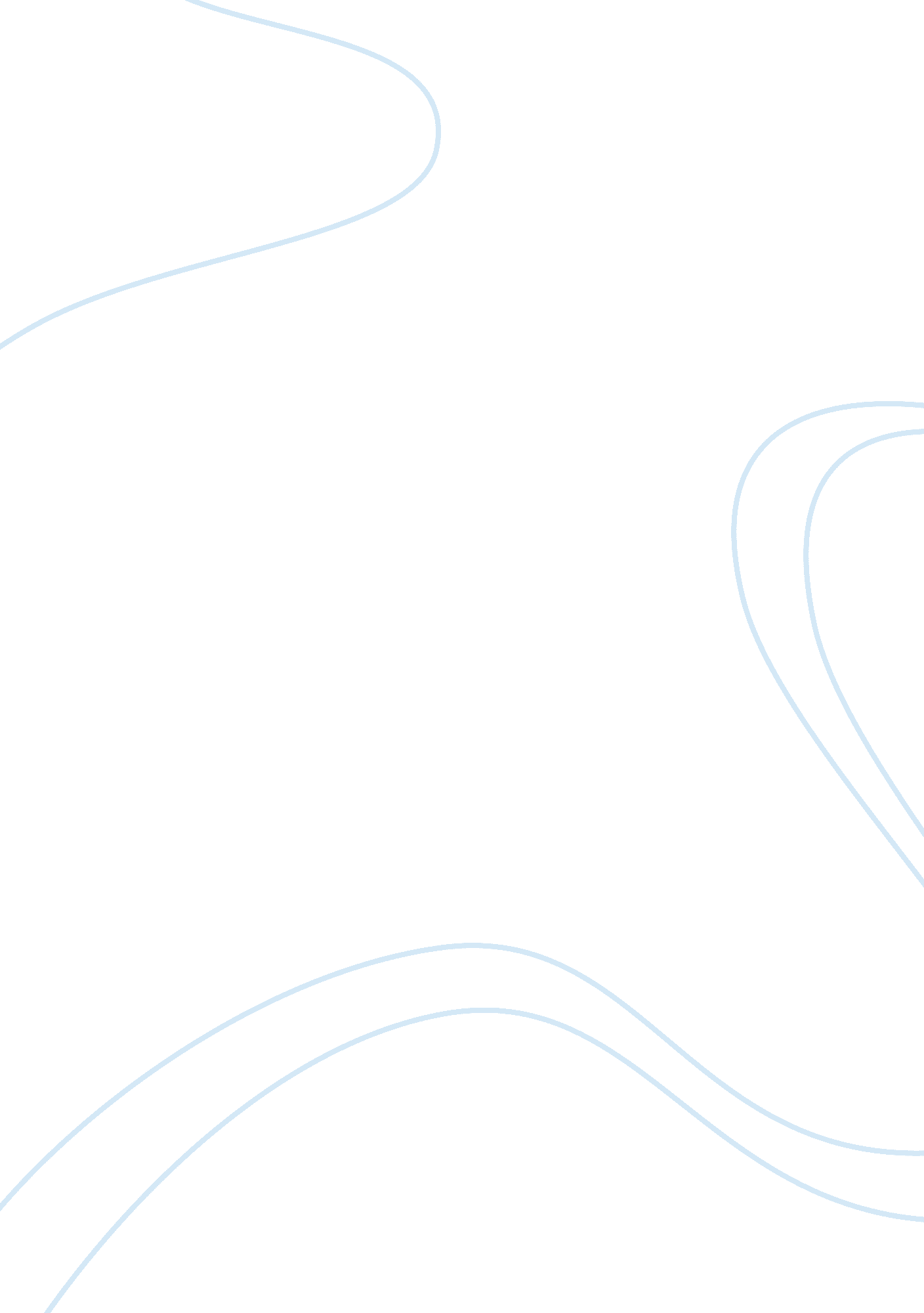 Retail staff at the tower of londonLife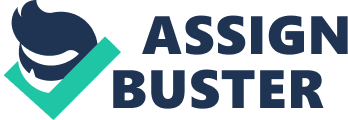 Decision The Southern Cross of our undertaking was developing a new inducements program for the retail staff at the Tower of London, to hike grosss made from the gross revenues of guidebooks, Gift Aid and of ranks to HRP. While the gross revenues and retail staff were highly satisfied with the operation of the current fiscal inducements program, it had come to the notice of the Human Resources section that the program was non agreeable to the brotherhoods ( which the staff members were members of ) . Another ground for presenting a new program, was to hike figures on gross revenues - as the Tower of London direction believed that grosss in gross revenues could be higher than what was presently being achieved. The initial procedure developed by us was simple - we started by run intoing with the HR Manager at the Tower and understanding his vision and the end product that he expected from us. His initial desire was for us to run into with other HR Directors in establishments similar to that of HRP - galleries, museum and the similar ; to derive a position from them on what sort of inducements were used in their organisations. Surprisingly, none of the other organisations had similar programs in topographic point - which left us to introduce and come up with a program that was alone in nature. The first measure in planing this inducement program - would be to place what motivates persons to execute at the Tower. Bing a sales-oriented squad, we clearly had to concentrate on doing the inducements attractive plenty to actuate employees into executing good above the. Therefore we began with speaking to employees at the Tower of London and acquiring their point of position on the changing of incentive programs. To get down with, most of the junior retail staff was really satisfied with the current inducement program that was in topographic point, except with the operation of the strategy - they complained about holds in having their inducements from HR. This aside, most staff were adamantly against any sort of alteration in this inducements system. The brotherhood representative in the Tower of London, who besides happened to be an admittances director, presented us with her positions on what the inducements programs should be like. From the point of the position of the brotherhood, she did hold that the current construction was non in maintaining with the Union 's positions on inducements. Given this, the director is besides one of the senior directors in-charge of the retailing staff - and was highly satisfied with the current system, and believed that it was working really good for the staff. Therefore, her solution to this was to was non to talk excessively much of the program at the Union meetings - non desiring the Union to raise concerns with the Tower of London direction about the nature of inducements that were provided. The position of the above mentioned director was besides shared by other senior directors at the Tower. They all believed that the system was all right and were non interested in conveying any drastic alterations to the wagess processes at the current minute, unless perfectly necessary. A consequent survey of the responses of all these stakeholders was so undertaken to uncover what formed the footing for our survey. We picked up on three cardinal issues upon which our solutions for a new program were based - that the staff decidedly wanted fiscal inducements and non non-financial inducements, that the supervisors needed to acquire some signifier of inducements and that the group construction could be used to a greater advantage to actuate persons. It is best to do a pick between programs instead than show merely one program and do determinations based on that. That was what prompted our determination to plan three inducement programs, all really different from each other - one based strictly on fiscal inducements, another on non-financial inducements, and eventually the 3rd one being a program which amalgamates both fiscal and non-financial inducements. To get down with, one of the obvious options was to go on with a program similar to that which the Tower of London had been following boulder clay now. The inducement program used over the last few old ages in the Tower was strictly fiscal in nature. The program included gross revenues marks for single staff members which were to be achieved in an unspecified clip period. On accomplishment of marks, staff members were awarded gift verifiers to a shop of their pick for a value of GBP 50. In line with this, the other sorts of fiscal inducements that could be offered are: a hard currency inducement, gift verifiers or even paid vacations. Keeping the Tower of London in head - this strategy is much better to run on for persons instead than on groups - it might turn out to be to expensive otherwise. Traveling on, we considered non-financial inducements a feasible option every bit good. Our suggestions for non-financial inducements can be more originative and ranged from presenting staff to repasts with the senior direction, holding bonus holiday hours to endow certifications, acknowledgment amongst equals and boxes of cocoas. The advantages of holding such a system are really evidently nest eggs for the company - these options are decidedly much cheaper and so holding a fiscal inducement strategy. These strategies are besides easier to run for groups. Finally, we strove to make a balance between the above mentioned programs - which would, most significantly satisfy all interest holders concerned. To understand and categorise the demands of persons and to place what motivates them, we used Maslow 's Hierarchy of Needs. Maslow had said that one time the basic physiological demands have been fulfilled, persons move onto other demands which need to be fulfilled such as the demand for self-actualization, safety demands and esteem demands. Emphasis was besides put on group working and the virtues we could pull from it in planing the intercrossed inducement program. Possibly one of the restrictions of working with groups within the gross revenues squads at the Tower of London is that within the gross revenues squads at the Tower of London is that the squads are all disproportionately sized, and to further any sort of competitory spirit would intend that the squads should hold equal Numberss. One of the ways of screening through this issue could intend proportionally spliting group marks to counterbalance for unequal Numberss. Another ground for concentrating so strongly on groups in this instance was because we saw this as an ideal state of affairs to implement non-financial inducements for employees - as these inducements would be much more valid in the context of groups instead than for persons. Finally, in footings of fulfilling all the stakeholders in the inducements plan - it became obvious to us that the 3rd program - the merger of fiscal and non-financial inducements was ideal. The program involves puting single gross revenues marks for the members of the retails staff - and giving the work groups cumulative marks, over and above that, which will be rewarded by non-financial inducements. The program while all encompassing, does show a few logistical job, the chief one being disposal for Human Resources. Motivationhas therefore played a really critical function in the pick of concluding recommendation for the inducement program that we made for the Tower of London to utilize. We used the constructs of intrinsic and extrinsic motive extensively to specify persons would respond to different sorts of inducements and finally what would animate optimum public presentation from employees in the given scene at the Tower. While questioning employees, another concern that had been raised was that they were non being efficaciously communicated with when incentive programs were formulated, when any kind of alterations were being made, and when faced with holds in the wagess procedure ( inducements verifiers were about 3 months behind agenda ) . We believe that for our inducement program to be successful, free-flowing channels of communicating are necessary within the Tower of London. To accomplish this, we enclosed a bill of exchange of a communicating program - basically meant for better communicating between the senior direction at the Tower of London and the junior retail and gross revenues staff. Methodolgy - pros and cons 